Pa’lante Programa de Educación
Aplicación 2014-2015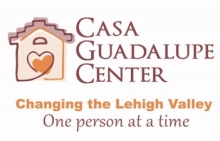 PROGRAMA:
 Pre-kindergarten 			 Elemental 			 Intermedia 			 SecundariaInformación del estudiante						          NUM. de estudiante #_______________________Nombre de estu.______________________________________________________________________  Fecha_____________________Dirección _______________________________________________________________  Teléfono (______) ____________________________Fecha de nacimiento_____________________________________________________ edad ______________ Sexo:  masculino  femeninaNombre de la escuela__________________________________________________________________________ grado___________________Fecha de inscripción ____________________________________________Fecha de dado de baja_____________________________________Raza/étnicaInformación del padre o guardián
Padre con custodia ________________________________________________________________________________________________________Documentación legal deberá ser presentada a Casa Guadalupe, que evidencie cualquier autoridad de custodia o limitaciones acerca de guardianes o padres. Sin documentación legal para el programa que atenderá su hijo, nadie tendrá acceso al estudiante durante tiempo de operaciones.
Sí hay documentación acerca de custodia por favor escriba los nombres de las personas NO PERMITIDAS a recoger su hijo del campamento: Personas de contacto en caso de emergenciaPersonas a quienes mi niño puede ser entregadoTratamiento médico
Entiendo que todo esfuerzo será hecho para contactarme en algún evento de emergencia que requiera atención médica para mi hijo. Más de no ser localizado, yo autorizó a Casa Guadalupe a transportar a mi hijo al hospital más cercano para así asegurar el tratamiento necesario para mi hijo.Firma de padre o encargado: ____________________________________________________________________________________________¿Su niño tiene algún impedimento?      Sí       NoFavor describa el impedimento: __________________________________________________________________________________________¿Tú hijo tiene alguna condición? ¿Alergias?      Sí       NoFavor de indicar cualquier limitación o información acerca de la salud de su niño que debamos saber acerca de alguna restricción en la dieta, o alergias (comidas, picadas de insectos, medicamentos, etc.) y/o condiciones de salud. (Si no tiene ninguna condición de salud, favor de escribir ninguna)____________________________________________________________________________________________________________Síntomas que debamos observar: _________________________________________________________________________________________En caso de que algún síntoma que aparezca que se debe hacer: ____________________________________________________________________________________________________________________________________________________________________________________Información de ingreso¿Cuántas personas viven en tu hogar? _____________________________________________________________________________________¿El ingreso anual es MENOR que la cantidad que muestra la tabla y el número de personas que viven en tu hogar?      Sí       No¿Es una mujer la que tiene el ingreso primordial del hogar?      Yes       NoCertifico que la información provista es cierta y correcta para mi conocimiento.Firma _____________________________________________________________________________Fecha_______________________________Estado de confidencialidadEntiendo que la información personal que he proveído a Casa Guadalupe será mantenida discretamente en confidencialidad. Únicamente las autoridades del gobierno federal, la Asociación de Pennsylvania, el departamento de asistencia pública, el ejecutivo del alcalde y/o los agentes autorizados y las escuelas podrán acezar esta información. Mi firma es requerida [para dar información a cualquier persona que no haya sido antes mencionada anteriormente.Permiso a participar en fotografías/videoYo autorizo a Ca Guadalupe a tomar fotos y/o videos de mi hijo para propósitos de medios de comunicación y uso promocional.Firma de padre/guardián_______________________________________________________________________Fecha_______________________Permiso para asistir a giras/ salidasYo autorizo a Casa Guadalupe a llevar a mi hijo a jiras y/o salidas.Firma de padre/guardián_______________________________________________________________________Fecha_______________________Autorización para obtener copias académicas y record de asistencia de la escuela
(notas/ asistencia/ reporte de progreso)Declaración de anti discrimenYo entiendo que Casa Guadalupe no discrimina a ninguna persona por su raza, color, origen nacional, religión, sexo, preferencia sexual, situación económica ó afiliación política.
Si el cliente no puede leer: Yo he leído para el conocimiento de ______________________________________ y doy fe de que él o ella ha entendido claramente lo antes mencionado completamente.Firma de empleado______________________________________________________________ Fecha_______________________________Recibo del Estándares de Disciplina del estudiante del Programa Pa’Lante Yo  _______________________________ (su nombre) como guardián de _______________________________ (nombre de estudiante) hago constar que recibí copia del código de disciplina del Programa Pa’lante.Firma de padre/guardián_______________________________________________________________________Fecha_______________________Autorización de caminarYo  _______________________________ (su nombre) como guardián de _______________________________ (nombre de estudiante)
              _____ autorizo
              _____ no autorizo 
a caminar de regreso a casa luego de terminar el programa Pa’Lante.Firma de padre/guardián_______________________________________________________________________Fecha_______________________Liberación de responsabilidadYo  _______________________________ (su nombre) como guardián de _______________________________ (nombre de estudiante) libero de toda responsabilidad a Casa Guadalupe Center Pa’Lante Program. De cualquier reclamación, obligación, o responsabilidad pasad, presente o futura, como consecuencia por algún daño, lesión sostenida como resultado de que my hijo participen en actividades en el programa Afterschool.Firma de padre/guardián_______________________________________________________________________Fecha_______________________Concento de las reglas(Solamente Programa de Pre-K)Yo  _______________________________ (su nombre) como guardián de _______________________________ (nombre de estudiante) verifico que esta información es correcta y entiendo que el presentar este formulario no me garantiza cupo para mi niño(a) en una clase de Pre-Kínder. Si mi hijo(a) enrola en el programa de Casa Guadalupe Center Pre-K, yo estoy de acuerdo con que asista el número de días y horas requeridos especifica el centro donde esta enrolado(a) mi hijo(a). Entiendo que si no me rijo por estos requisitos de asistencia, mi niño(a) puede ser desenrollado del programa. Entiendo que no puedo registrar a mi niño(a) sin la documentación apropiada de su edad.Firma de padre/guardián_______________________________________________________________________Fecha_______________________Favor de regresar esto a:
Casa Guadalupe Center
Education Department
218 North 2nd Street
Allentown, PA 18102
(610) 435-9902 ext. 8
paul.tomlin@casalv.orgOrigen ÉtnicoRaza(Favor selección uno o más dependiendo el que mayor describa su composición racial) Hispano/Latino  Blanco Blanco Afro-Americano Afro-Americano Indio Americano o nativo de Alaska Indio Americano o nativo de Alaska Asia Asia Hawái o alguna otra isla del pacífico Hawái o alguna otra isla del pacíficoNombre de Padre:Nombre de Madre: casado  soltero  divorciado  separado   viudo casada  soltera divorciada  separada  viudaLugar donde trabajas:Lugar donde trabajas:Fecha de nacimiento:Fecha de nacimiento:Teléfono del trabajo:Teléfono del trabajo:Celular:Celular:Email:Email:Nombre 1teléfono # Dirección Dirección Nombre 2teléfono # Dirección Dirección Nombre 3teléfono # Dirección Dirección Nombre 1teléfono # Dirección Dirección Nombre 2teléfono # Dirección Dirección Nombre 3teléfono # Dirección Dirección NOMBRE DEL MÉDICO / PROVEEDOR DE ATENCIÓN MÉDICA DEL NIÑOTeléfono #DirecciónDirecciónCOBERTURA DE SEGURO DE SALUD PARA NIÑOS o beneficios de asistencia médicaNúmero de PólizaNúmero de miembros en la familiaIngreso anualIngreso mensualIngreso bi-semanal1 persona$36,900$3,075$1,4192 personas$42,150$3,513$1,6213 personas$47,450$3,951$1,8254 personas$52,700$4,392$2,0275 personas$56,900$4,742$2,1886 personas$61,150$5,096$2,3527 personas$65,350$5,446$2,5138 personas$69,550$5,796$2,675Nombre de estudianteNombre de estudianteNombre de escuelaGradoYo autorizo a la escuela de mi hijo para intercambiar cualquiera información necesaria acerca del aprovechamiento académico de mi hijo a Casa Guadalupe.Yo autorizo a la escuela de mi hijo para intercambiar cualquiera información necesaria acerca del aprovechamiento académico de mi hijo a Casa Guadalupe.Firma de padre/guardiánFecha